	проектУКРАЇНАПОЧАЇВСЬКА  МІСЬКА  РАДАВИКОНАВЧИЙ КОМІТЕТР І Ш Е Н Н Явід        жовтня 2016 року                                                            №  Про   присвоєння  адресного номеражитловому будинку, який належитьгр. Собчуку Р.Ф.	                З метою впорядкування нумерації об’єктів нерухомості в м. Почаїв, створення умов володіння, користування та розпорядження цими об’єктами  їх власниками та користувачами, керуючись Законом України «Про місцеве самоврядування в Україні », Положенням про єдиний порядок присвоєння та реєстрації адрес об’єктам нерухомості міста Почаїв, затвердженого рішенням сесії Почаївської міської ради № 1351 від 27 листопада 2013 року та  розглянувши   заяву гр. Собчука Руслана Федоровича , виконавчий комітет міської ради                                                       В и р і ш и в:Присвоїти адресний номер   житловому будинку по вул. Польова в м. Почаїв,   який    належить     гр. Собчуку Руслану Федоровичу – 14.Кременецькому  РК  БТІ   внести  зміни       в   адресне   господарство    по   вул. Польова    в   м. Почаїв у відповідності до п.1 даного рішення.Лівар Н.М.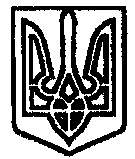 